Внеклассное занятие по русскому языку с использованием       психологических приемов.Тема: Знай и изучай русский язык.Цели: закреплять и углублять полученные знания учащихся;           развивать мышление, устную и письменную речь;           прививать интерес к русскому языку.Оформление: плакаты с надписями:- "Да будет же честь и слава нашему  языку, который...течет, как гордая, величественная река- шумит, гремит- и вдруг, если надобно смягчается, журчит нежным ручейком и сладостно вливается в душу..."(Н.М.Карамзин)- "Русский язык чрезвычайно богат, гибок и живописен...                                                         Что русский язык- один из богатейших языков в мире, в этом нет никаких сомнений."(В.Г.Белинский)-"Русский язык в умелых руках и в опытных устах- красив, певуч, выразителен, гибок, послушен, ловок и вместителен..."(А.И.Куприн)Ход урокаВедущий. Язык, на котором мы говорим, красив и богат. На русском языке говорят не только русские. Он понятен каждому человеку, живущему в России.                                                                                                              Если ты хочешь судьбу переспорить,                                                                                                     Если ты ищешь отрады цветник,                                                                                                           Если нуждаешься в твердой опоре-                                                                                                Выучи русский язык.                                                                                                                                  Он твой наставник великий, могучий,                                                                                                  Он переводчик, он проводник.                                                                                                               Если штурмуешь познания  кручи-                                                                                                     Выучи русский язык!                                                                                                                    Горького зоркость, бескрайность Толстого,                                                            Пушкинской лирики чистый родник                                                                                              Блещут зеркальностью русского слова  -                                                                                         Выучи русский язык!(Сабир Абдулла)Участники  игры представляют название и эмблему своей команды.Приветствие  команд (Участвуют две команды)1-я команда. Пожелаем вам ,друзья                                                                                                                                   Сражаться дружно и отважно                                                                                                              Кому достанется победа-                                                                                                                  Совсем - совсем неважно.2-я команда.                                                                                                                                                 И пусть острей кипит борьба,    Сильней соревнование ,Успех решает не судьба,А только наши знания.Приветствие  жюри.Вам и слава, и почет!Все мы любим точный счет!1.Разминка "Блицопрос"За каждый правильный ответ- 1 баллВопросы для 1-й команды.1.Сколько гласных букв в русском языке? (10)2. Какими звуками различаются слова: дал- даль, лук- люк, флаги- фляги? ( [л]-[л'])3. Дана пропорция Г/К=В/? Что должно стоять на месте вопроса? (Ф)4. Чем кончается день и ночь? (Ь)5. Во мне два К, не забывайте,   Таким, как я, всегда бывайте.   Я точный, чистый и опрятный,   Иным же словом... (Аккуратный)6. Найдите "лишнее" слово: красный, рубиновый, коралловый, кумачовый. (коралловый)7.О чем разговор?-Это черная?-Нет, это красная!-А почему она белая?-Потому что еще зеленая. (Красная смородина)8. Подбери два синонима к слову огромный.9. Найдите "лишнее" : носок, мозоль, георгин, помидор. (мозоль)10. Что стоит посредине земли? (Буква М)Вопросы для 2-й команды.1. Как можно превратить слово мел в мелкое место, угол- в топливо, шест- в число? (Смягчить конечные согласные.)2. Посчитайте сколько букв о и звуков [о] в данном предложении: Звонят во все колокола. (Букв о-5, а звуков [о]-0.)3. В названии какого дня недели есть  удвоенная  согласная? (Суббота.)4. Сколько в русском языке гласных  звуков? (6.)5. Чем кончается лето и начинается осень? (Буквой о.)6. Что это?На большие расстоянияМчится он без опоздания.Пишется в конце два С,Называется...(Экспресс).7. В каком словосочетании прилагательное  употребляется в переносном значении- золотое кольцо, золотой человек? (Золотой человек.)8. Каких камней не найдешь в море? (Сухих.)9. Найдите "лишнее" слово: левый, левша, лев. (Лев.)10. Как большой дом превратить в маленький? (При помощи суффикса -ик-)2.Конкурс "Не останься с носом".За каждое верное слово- 2 балла, за разбор - 1 балл.Как поступить, чтоб с носом не остаться?Вам следует с умом за дело взяться!В пустые клеточки поставьте буквы так,,Чтоб в каждой строчке получилось слово!Подумайте. Задачка- не пустяк!Все буквы новые подскажет вам подкова!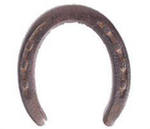 Полученные слова- ответы разобрать по составу. Жюри оценивает работу.3.Конкурс болельщиков. "Угадай подлежащее."У ведущего набор из двенадцати предложений - загадок, в которых даны сказуемые, но нет подлежащего. За каждый правильный ответ команде присуждается 1 балл.-Отгадайте загадки и составьте предложения.1. Весной веселит, летом холодит, осенью питает, зимой согревает.(Дерево)2.По земле ходит, неба не видит, ничего не болит, а все стонет.(Свинья)3. Крыльями машет, а улететь не может.(Ветряная мельница)4.Летом вырастают, а осенью опадают.(Листья)5.Скачет по дорожке на тонких ножках, по дворам шныряет, крошки собирает.(Воробей)6. На сене лежит, сама не ест и другим не дает.(Собака)7.Не лает, не кусает, а  в дом не пускает.(Замок)8.В окна стучит, по крыше гремит, по улице бродит, а в дом не заходит.(Ветер)9.Течет, течет- не вытечет, бежит, бежит- не выбежит(Река)10. Не бык, а бодает, не ест, а еду хватает. (Ухват)11. В воде не тонет, в огне не горит, из воды родится, а огня боится. (Лед)12.Стучат, звенят, бегут, идут, да только с места не сойдут. (Часы)4.Конкурс"Точный удар".-В  словах проставьте ударение. За каждое слово-1 балл.По одному представителю от каждой команды работают у доски. цыпленок                                             слоненокягоды                                                   бегемотботинки                                               рубашкакосточка                                              уточкакилометр                                             сантиметрдедушка                                               радугаперенос                                                работакормушка                                            бабушкапереход                                                трактористпение                                                    колесо5.Конкурс капитанов "Сквозная буква".Капитаны выбирают какую-нибудь букву, которую условливаются считать сквозной. Например, выбрали букву "К". Теперь необходимо одно над другим, столбиком, написать слова (имена существительные.) В каждом из этих слов должно быть, например, шесть букв, а пятое место во всех составленных словах должна занимать буква "К". К примеру:гальКадранКадевКофениКссобаКапташКа............Кто больше напишет слов, тот и победитель. За каждое слово- 1 балл.6.Конкурс"Умные фразы".За каждый верный ответ- 2 балла.1-я команда. 1.Зарубить на носу-...(Запомнить)2.Язык без костей-...(Болтливый)3.Ломать голову-...(Думать)4.Лучше горькая правда, чем ...(Сладкая ложь)5.Сумел ошибиться, ...(Сумей и поправиться)2-я команда.1.Пускать пыль в глаза-...(Обманывать)2.Ни свет ни заря-...(Рано)3.Гонять лодыря-...(Бездельничать)4.Птице нужны крылья, а ...(Человеку- знания)5. Кто любит трудиться, тому ...(Без дела не сидится)7.Конкурс болельщиков "Что не поместится в пенале?".Команды по очереди отгадывают ребусы. За каждый отгаданный ребус-1 балл    а)                            б)                   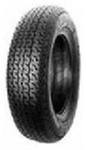 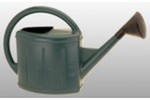 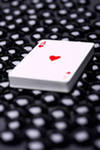 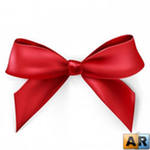 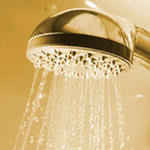 в)                      г)        100               д)              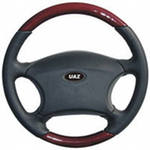 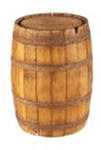 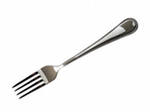 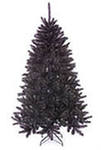  8.Конкурс  "Живое предложение"Команды выбирают конверты, в которых лежат написанные на листочках слова. Из всех этих слов учащиеся должны составить предложение за 2 минуты. От каждой команды участвует 7 человек (по количеству слов в предложении ). Каждый ребенок берет в руки карточку - слово, а затем ученики выстраиваются в таком порядке, чтобы можно было прочитать предложение. Жюри оценивает.1-я команда: листьями, норке, накрылся, в, сухими ,Ёж, своей.2-я команда: кладовую, старом, отыскала, в, дупле, свою, Белка. 9.Конкурс "Отгадай слово".-Вставьте в слова пропущенные буквы. Из всех вставленных букв команда должна составить новое слово. Но ответ не называйте, а показывайте. Соперники должныотгадать. Команде за составленное слово- 3 балла. Если команда отгадала зашифрованное слово соперников, то получает еще 2 балла.1-я команда: здра...ствуйте, по...писпть, пиш...шь, параш...т, пер...он, про...ка,со...нце. (Верблюд)2-я команда: про...ка, трос...ник, мя...кий, б...гатый,  бер...г, земл...трясение, телеграм...а. (Бегемот)10.Конкурс  "Шарады"- Отгадайте зашифрованное слово.                                                                                           1-я команда.Корнем с дорогой роднится,В сборе приставка таится,Суффикс как в слове дневник.Целым же в космос проник.                                                  (Спутник)Мой корень- родственник сраженья,Приставка - в слове заявленье,В наборщике есть суффикс мой,А весь - тружусь я под землей.                                            (Забойщик)2-я команда.Корень мой находится в цене.В очерке найди приставку мне,Суффикс мой в тетрадке все встречали.Весь же - в дневнике я и в журнале.                                        (Оценка)В списке вы мой обнаружите корень,Суффикс - в собрании встретите вскоре,В слове рассказ вы приставку найдете.В целом - по мне на уроки пойдете.                                                   (Расписание)11. Подведение итогов.Пока жюри подводит итоги, учащиеся разыгрывают сценку.Словечки – колечкиГрустный, сонный, невеселыйЕжи наш пришел из школы,	Сел к столу, разок зевнул			И над книжками заснул.Тут явились три словечка:«Апельсин», «Сосна», «Колечки».	Подошли они все трое	И сказали: «Что такое?	Что ты, Ежи, сделал с нами?Мы пожалуемся маме!»«Я, - воскликнул «Апельсин», -,Никакой не «Опельсин!»«Я, - расплакалось «Колечко», -Никакая не «Калечка!»	«Я, - разгневалась «Сосна», -Я до слез возмущена!	Можно только лишь со снаНаписать, что я «Сасна!»«Мы, слова, оскорбленыТем, что так искаженыМилый школьник! Брось лениться!          Так учиться не годится!Невозможно без вниманияПолучить образование!Будем поздно! Так и знай!Станет неучем лентяй!Если ты хоть разИскалечишь, мальчик, нас,Мы с тобой поступим круто.Нашей честью дорожа,Имя «Ежи» в полминутыПеределаем в «Ежа»!Будешь ты ежом колючим!Вот как мы тебя проучим!»Ежи вздрогнул, ужаснулся,Потянулся и проснулся.Подавил зевоту,Взялся за работу.                                                        (Юлиан Тувим)Ленительный падежСпросили Лежебокина:					- А ну-ка расскажи,					За что так ненавидишь ты,				Не любишь падежи?					Давным-давно все школьники			Их знают назубок.					Их за два года выучить				Лишь ты один не смог.				Ответил он рассерженно:				- В том не моя вина,					Пусть им сперва ученые Изменят имена. Ведь я падеж творительный Трудиться, А тем более Творить Я не хочу. Такой падеж, как Дательный, Я с детства не терплю: Давать, Делиться чем-нибудь С друзьями Не люблю. Предложный ненавижу я:	Чтоб не учить урок,				Приходиться выдумывать						Какой – нибудь предлог.А на падеж ВинительныйИ вовсе я сердит:Отец во всякой шалостиВсегда меня винит.-Да, переделка, кажется, Серьезная нужна.А сам ты смог бы новыеПридумать имена?-Давно придумал:Взятельный,Грязнительный,Лежательный,Грубительный,ЛенительныйИ, наконец,Простительный!                  (Г.Граубин)Жюри объявляет итоги. Награждение победителей.Список использованной литературы1.Арефьева.Л.П. Русский язык. 1-4 классы: Развитие творческих способностей учащихся.-Волгоград: Учитель, 2001.2.Александрович.Н.Ф. Занимательная грамматика.- М.,1964.3.Бетенькова.Н.М. Конкурс грамотеев.-М.,1995.4.Волина.В.В. Учимся играя.-М., 1994.5.Козак.О.Н. Загадки и скорооворки.-Санкт-Петербург,1997.6.Маршак.С.Я. Веселая азбука.-М.,1986.7.Минскин.Е.М. От игры к знаниям.-М.,1987.8.Михалков.С. Азбука.-М.,1962.9.Фразеологический словарь русского языка/Под ред. А.И.Молоткова.-М.,1987.10. Энциклопедия детских праздников.-М.,1999.НОСНОСНОСНОСНОСС